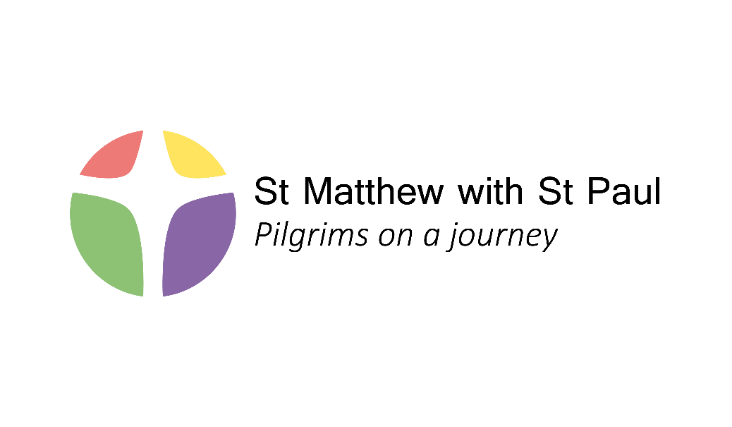 Building for Life pledgesFull name  …………………………………………………………………………………………………………….Address  ………………………………………………………………………………………………………………..……………………………………………………………………….……………………………………………………..Postcode  …………………………..…………………Signature  …………………………………….……….          Date  …………………………….……………..Please read the back of this pledge sheet before you make a decision.I pledge a donation of towards the Building for Life Appeal,and/orI will give regular donations over the next 24 months of:monthly, or     weeklystarting on 1 September 2017.Please treat as a Gift Aid donation this and all qualifying gifts of money made from the date of this declaration and in the past four years. I am a UK taxpayer and understand that if I pay less Income Tax and/or Capital Gains Tax than the amount of Gift Aid claimed on all my donations in that tax year it is my responsibility to pay any difference. Gift Aid is linked to basic rate tax, currently 20%, which allows charities to reclaim 25p for every £1 donated. Please notify the church/PCC if you:• want to cancel this declaration• change your name or home address• no longer pay sufficient tax on your income and/or capital gains. The Parochial Church Council of the Ecclesiastical Parish of St Matthew Winchesteris a charity registered in England and Wales no. 1133040Regular donations to Building for LifeWe’re hugely grateful to everyone who supports the parish financially.We’re asking you now please to consider making an additional commitment over the next two years – either by one (or more) donations, or by a monthly/weekly commitment into our Building for Life account.If every one of our current planned givers was able to give an extra £1,500 over two years, we would raise £300,000 towards our target. Over 24 months, £1,500 is about £65 per month, or only £15 per week. For some people, finding even £5 a week may be hard; for others it may be possible to give more than £20 a week.The chart below shows how we could raise the money we need. We hope that many members of the congregation may, with some effort, find it possible to give within the yellow-shaded area. Assuming that not all of us will be able to find £15 per week, those who can give more than this are encouraged to do so.Thank you for taking time to consider supporting this important appeal.Total pledgeAmount raised including Gift AidAmountper monthAmountper week£250£31310.42£2.40£500£62520.83£4.81£750£93831.25£7.21£1,000£1,25041.67£9.62£1,250£1,56352.08£12.02£1,500£1,87562.50£14.42£2,000£2,50083.33£19.23£2,500£3,125104.17£24.04£5,000£6,250208.33£48.08£10,000£12,500416.67£96.15